РОССИЙСКАЯ КИНОЛОГИЧЕСКАЯ ФЕДЕРАЦИЯРФССДорогие участники и гости выставок!Уважаемые эксперты!          Мы рады приветствовать Вас, истинных любителей собак, на очередной  выставке  МКОО «АТЛАНТИДА».Вместе с нами Вас приветствуют наши спонсоры!Нам очень приятно, что из большого числа выставок, вы выбрали именно наши. Наш оргкомитет приложил максимум усилий для того, чтобы наши выставки были интересные  для участников и гостей. Оргкомитет от всей души желает Вам удачи и побед, а самое главное – хорошего настроения. Надеемся, что Вы будете в дальнейшем нашими друзьями и постоянными участниками выставок МКОО «АТЛАНТИДА».                                                Президент МКОО «АТЛАНТИДА»   Чечетова Е.В.Адрес клуба:            Москва, ул. Дубнинская 26-20,         www.atlantida-dogs.ru                                 Оргкомитет выставки:Председатель:            Чечетова Е.В.Члены оргкомитета:   Святогоров С.Судьи:      MALGORZATA WIEREMIEJCZYK-WIERZCHOWSKA (Poland) –                                                                                      МАЛГОРЖАТА ВЕРЕМЕЧИК (Польша)                    ГАЛИНА КОРОБКОВА (Россия) – GALINA KOROBKOVA (Russia)                      СВЕТЛАНА РЕШЕТНИКОВА (Россия) – SVETLANA RESHETNIKOVA (Russia)                    BOGUSLAW CHMIEL (Poland) – БОГУСЛАВ ХМЕЛЬ (Польша)                    COSTANZA MOZZILLO (Italy) – КОСТАНЗА МОЗЗИЛЛО (Италия)                     ДУШКО ЙОВАНОВИЧ (Сербия) - DUSKO JOVANOVIC (Serbia)Стажеры: ГРЕКОВА И., КОРНЕЕВА И., КОРОТКОВ Д., АВДАКУШИНА М.,    ЯМНАЯ О.20 октября 2019Москва32 км МКАД, владение 4, ТЦ «Чайнатаун»Монопородные выставки:АКИТА (КЧК) - судья MALGORZATA WIEREMIEJCZYK-WIERZCHOWSKA (Польша)АМЕРИКАНСКАЯ АКИТА (КЧК) - судья DUSKO JOVANOVIC (Сербия)БАСЕНДЖИ (ПК) - судья MALGORZATA WIEREMIEJCZYK-WIERZCHOWSKA (Польша)БЕЛАЯ ШВЕЙЦАРСКАЯ ОВЧАРКА (КЧК) - судья MALGORZATA WIEREMIEJCZYK-WIERZCHOWSKA (Польша)БИГЛЬ (КЧК) – судья DUSKO JOVANOVIC (Сербия)БОРДЕР КОЛЛИ (ПК) - судья DUSKO JOVANOVIC (Сербия)БОСЕРОН (КЧК) - судья BOGUSLAW CHMIEL (Польша)БРИАР (ПК) - судья MALGORZATA WIEREMIEJCZYK-WIERZCHOWSKA (Польша)ВЕЛЬШ КОРГИ КАРДИГАН (КЧК) - судья BOGUSLAW CHMIEL (Польша)ВЕЛЬШ КОРГИ ПЕМБРОК (КЧК) - судья BOGUSLAW CHMIEL (Польша)ГРИФФОНЫ (ПК) - судья ГАЛИНА КОРОБКОВА (Россия)КОЛЛИ К/Ш (ПК) - судья MALGORZATA WIEREMIEJCZYK-WIERZCHOWSKA (Польша)КОМОНДОР (ЧК) - судья DUSKO JOVANOVIC (Сербия)МАРЕММО-АБРУЦКАЯ ОВЧАРКА (ПК) - судья COSTANZA MOZZILLO (Италия)ПОЛЬСКАЯ ПОДГАЛЯНСКАЯ ОВЧАРКА (ПК) - судья MALGORZATA WIEREMIEJCZYK-WIERZCHOWSKA (Польша)РУССКИЙ ЧЕРНЫЙ ТЕРЬЕР (КЧК) – судья DUSKO JOVANOVIC (Сербия)СЕВЕРНЫЕ ЕЗДОВЫЕ СОБАКИ (ПК) - судья DUSKO JOVANOVIC (Сербия)СИБА (КЧК) - судья COSTANZA MOZZILLO (Италия)ТАКСА (ПК) - судья COSTANZA MOZZILLO (Италия)ФРАНЦУЗСКИЙ БУЛЬДОГ (ПК) - судья СВЕТЛАНА РЕШЕТНИКОВА (Россия)ЭРДЕЛЬТЕРЬЕР (ПК) - судья BOGUSLAW CHMIEL (Польша)ОБЩИЕ ПОЛОЖЕНИЯ    Выставки собак НКП проводятся в соответствии с настоящим Положением.     Монопородные  выставки делятся: Ранг ЧК – Чемпион  национального  клуба Ранг ПК–   Победитель национального клуба Ранг КЧК-  Кандидат в чемпионы национального клуба породы         К участию  на монопородных выставках ранга ЧК, ПК и КЧК допускаются породы собак, признанные FCI и РКФ.     Организаторы выставки должны быть уверены, что собаки, заявленные в каталоге, зарегистрированы в Родословной книге страны – члена FCI или АКС (американский кеннел клуб) – США, КС – (английский кеннел клуб) Великобритания, СКС – (канадский кеннел клуб) Канада.          На всех сертификатных выставках может быть организован ринг для собак, которым необходимо описание судьи РКФ (без присвоения титулов и сертификатов)  ВЫСТАВОЧНЫЕ   КЛАССЫ Класс бэби    (baby)                                                   с 3 до 6 месяцев Класс щенков (puppy)                                              с 6   до  9 месяцев. Класс юниоров (junior)                                            с 9   до  18 месяцев. Класс промежуточный (intermediate)                   с 15 до  24 месяцев. Класс открытый (open)                                            c 15 месяцев. Класс рабочий (working) с 15 месяцев. (наличие рабочего класса и видов испытаний для допуска в рабочий класс определяется Правилами НКП и утверждается в РКФ) Класс победителей (winner)                                     c 15 месяцев Класс чемпионов (champion)                                   с 15 месяцев. Класс чемпионов НКП                                              с 15 месяцев. Класс ветеранов (veteran)                                         с 8  лет.     Датой определения возраста собаки является день, предшествующий началу выставки. ОЦЕНКИ, СЕРТИФИКАТЫ И ТИТУЛЫ   По решению НКП  на монопородных выставках возможно судейство и присуждение титулов раздельно по окрасам после утверждения выставочной комиссии и РКФ.   В классе  юниоров, промежуточном, открытом, рабочем, победителей, чемпионов и ветеранов присуждаются следующие оценки: Отлично (excellent) - красная лента, может быть присуждено собаке, очень приближенной к идеалу стандарта породы, которая представлена в отличной кондиции, демонстрирует гармоничный уравновешенный темперамент, собаке высокого класса и отличной подготовки, Ее превосходные характеристики, соответствующие породе, допускают небольшие недостатки, которые можно проигнорировать, но при этом она должна иметь  ярко выраженный половой тип. Очень хорошо (very good) - синяя лента, может быть  присуждено собаке, обладающей типичными признаками породы, хорошо сбалансированными пропорциями и представлена в корректной кондиции. Несколько небольших недостатков, не нарушающих морфологии, допустимы. Хорошо (good) - зеленая лента, присуждается собаке, обладающей основными признаками своей породы, имеющей явно выраженные недостатки. Удовлетворительно (Satisfactory) - желтая лента, должно присуждаться собаке, соответствующей своей породе, имеющей пороки сложения. Дисквалификация (disqualification) - белая лента, должна быть дана собаке, если она сложена в типе, не соответствующем стандарту,  демонстрирует несвойственное породе или агрессивное поведение, является крипторхом, имеет пороки зубной системы или дефекты строения челюстей, обладает нестандартной шерстью или окрасом, включая признаки альбинизма, не свободна от дефектов угрожающих здоровью, имеет дисквалифицирующие пороки. Невозможно отсудить/Без оценки (cannot be judged/without evaluation) это квалификация дается любой собаке. Которая беспрерывно прыгает или рвется из ринга, делая невозможной оценку ее движений и аллюра, или если собака не дает судье себя ощупать, не дает осмотреть зубы и прикус, анатомию и строение, хвост или семенники, или если видны следы операции или лечения. Это же относится к случаю, когда оперативное и медикаментозное вмешательство имеющие своей целью замаскировать погрешности, наказуемые стандартом. В соответствии с требованиями  НКП без оценки могут быть оставлены собаки не прошедшие тестирование или  испытания рабочих качеств. Регламент проверки поведения и тестирования конкретной породы  разрабатывает НКП  и утверждает РКФ.     В классе щенков присуждаются следующие оценки: Очень перспективный (very promising) - красная лента. Перспективный (promising) - синяя лента.  Неперспективный (not promising) - зеленая лента В ринге по усмотрению судьи могут присуждаться следующие титулы и выдаваться сертификаты: CW – победитель класса, присваивается первой собаке в классе, получившей высшую оценку. Победитель класса автоматический получает титул КЧК или ЮКЧК на выставках ранка ЧК, ПК, а на выставке ранга КЧК участвует в сравнение на КЧК. СС- сертификат соответствия ЮСС- сертификат соответствия в классе юниоров ВСС- сертификат соответствия в классе ветерановЮ.КЧК - кандидат в юные чемпионы НКП КЧК – кандидат в чемпионы НКП В.КЧК - кандидат в ветераны чемпионы НКП Ю.ПК- юный победитель НКП ПК-победитель НКП В.ПК- ветеран победитель НКП Ю.ЧК- юный чемпион НКП ЧК- чемпион НКП В.ЧК- ветеран чемпион НКП ЛК – лучший кобель породы, выбирается сравнением победителей классов промежуточного, открытого, рабочего, победителей, чемпионов, чемпионов НКП. ЛС – лучшая сука породы выбирается, аналогично выбору ЛК. BOB (Best of Breed) – ЛПП - лучший представитель породы  выбирается в следующем порядке:- в ринг выводится шесть собак: ЛК,  ЛС,  CW юниор кобель,   CW  юниор сука, CW ветеран  кобель и CW ветеран сука, из которых судья выбирает ВОВ;ВОS (Best of Opposite Sex) - лучший представитель противоположного пола в породе) выбирается сравнением собак противоположного пола, оставшихся после выбора ЛПП/ВОВ.ЛУЧШИЙ БЭБИ – лучший бэби породы выбирается при сравнении кобеля и суки победителей класса бэби.    ЛУЧШИЙ ЩЕНОК – лучший щенок породы выбирается при сравнении кобеля и суки победителей класса щенков.    ЛУЧШИЙ ЮНИОР – лучший юниор породы выбирается при сравнении кобеля и суки победителей класса юниоров ЮКЧК. ЛУЧШИЙ ВЕТЕРАН – лучший ветеран породы выбирается при сравнении кобеля и суки победителей класса ветеранов. ПРАВИЛА ПРОВЕДЕНИЯ КОНКУРСОВ     Во всех конкурсах могут участвовать лишь собаки, внесенные в каталог выставки, заранее записанные на конкурс, экспонировавшиеся на данной выставке и получившие оценку не ниже «очень хорошо» (собаки класса щенков в конкурсах не участвуют).     Конкурс питомников (kennel competition) – участвуют от 3 до 5 собаки одной породы, рожденные в одном питомнике, имеющие одну заводскую приставку.     Конкурс производителей (progeny competition) – участвуют: производитель или производительница и от 3 до 5  потомка.     Конкурс пар (couple competition) – участвуют 2 собаки одной породы: кобель и сука, принадлежащие одному владельцу.     Судья определяет 3 лучшие пары, 3 лучших питомника, 3 лучших производителя и расставляет их с 3 по 1 место. Победителям в каждом конкурсе присваивается титул лучшая пара - best couple выставки, лучший питомник – kennel выставки, лучший производитель – progeny выставки. Если выставка проводится в течение нескольких дней, то определяется лучшая пара, питомник, производитель каждого дня. ПРАВИЛА ПРИСУЖДЕНИЯ ТИТУЛОВ И СЕРТИФИКАТОВ  CC  КЧКJ-Ю, КЧК, ПК,ЧК    На всех выставках РКФ и FCI присуждение титулов и сертификатов   является прерогативой судьи.     При судействе, по усмотрению судьи, могут присуждаться следующие сертификаты и титулы: ЮСС- могут получит собаки получившие оценку отлично и участвующие в расстановке 1-4 место в  классе юниоров СС- могут получит собаки получившие оценку отлично и участвующие в расстановке 1-4 место в каждом классе (промежуточный, открытый, рабочий, победителей и чемпионов) ЮКЧК – присуждается  собакам, (кобелю и суке) получившим CW (победитель класса) в классе юниоров КЧК – присуждается кобелям и сукам получившим CW (победитель класса) в промежуточном, открытом, рабочем, победителей и чемпионском классах (на выставках ранга ЧК и ПК) На выставках ранга КЧК, сертификаты КЧК получает лучший кобель и лучшая сука. Ю.ПК- присуждается лучшему кобелю  и суке в классе юниоров на выставке ранга ПК. ПК- присуждается лучшему кобелю и лучшей суке на выставке ранга ПК. Ю.ЧК- присуждается  лучшему кобелю и суке в классе юниоров  на выставке ранга ЧК. ЧК- присуждается лучшему кобелю и лучшей суке на выставке ранга ЧК. (примечание для пород с обязательной проверкой рабочих качеств или тестирование поведения принятого в НКП  правила присуждения титулов разрабатываются НКП и утверждаются РКФ) ПРОЦЕДУРА СУДЕЙСТВА     На выставке РКФ и FCI  судья производит осмотр каждой собаки, делает ее описание и присуждает оценку.     Четыре лучшие собаки в каждом классе расставляются при наличии оценки не ниже «очень хорошо», а в классе щенков расставляются при наличии оценки не ниже «перспективный».     Ринги для выставки должны быть достаточного размера (не менее 10х10 метров) с не скользким покрытием, позволяющим оценить движения собаки. Для пород, у которых стандартом предусмотрены ростовые границы, ринги должны быть обеспечены ростомером, а для пород, у которых стандартом оговорен вес – весами. Для осмотра мелких пород на ринге должен быть дополнительный стол (желательно, стол для груминга с резиновым покрытием).     Вся необходимая для работы документация должна быть подготовлена заранее и находиться у секретаря ринговой бригады.     В состав ринговой бригады, которую обязан представить судье оргкомитет выставки, должны входить: распорядитель ринга, секретарь и, при необходимости, переводчик.        Ринговая бригада работает по указанию судьи  и должна обеспечивать:     На выставках любого ранга запрещается выставлять собак в строгих ошейниках, намордниках и шлейках. Уход с ринга экспонента с собакой во время судейства без разрешения судьи может повлечь дисквалификацию.     Участники, опоздавшие в ринг, к судейству не допускаются.     Судейство в рингах и на конкурсах должно начинаться строго в указанное в расписании выставки время. Судейство породы раньше времени, указанного в расписании выставки, запрещается.     На выставках РКФ – FCI запрещается пользоваться любыми препаратами, с помощью которых можно изменить натуральный цвет и структуру шерсти.     На выставках любого ранга все собаки должны находиться на коротких поводках.     На выставках  собаки выставляются в ринге только на поводках.     За жестокое отношение к собакам, неэтичное поведение на территории выставки, спровоцированные драки собак, покусы, по заявлению судьи, членов ринговой бригады или членов оргкомитета Выставочная комиссия РКФ может дисквалифицировать владельца и собаку сроком от 1 до 3 лет со всех выставок РКФ и FCI с аннулированием оценок и титулов.     На выставках любого ранга протесты на судейство не принимаются, мнение судьи окончательно и обжалованию не подлежит. 	МОНОПОРОДНАЯ ВЫСТАВКА ранга КЧК	НКП "Сиба"СИБА	SHIBA  (JAPAN)кобели / males	щенков / puppy class	001	РЭДСТОРИ БЛЭКАУТ   	Щ/К, DBM 3192, дата рождения: 24.01.2019, окрас: рыжий сезам,	о: DEMISHSTAR VAKA NO SHOUTENSHU, м: АКЕМИ НАОМИ,	зав: ЛАПИНА Е., вл: ШЕВЦОВА Н., МОСКВА	оценка:.........1 ОП.......... титул:.......CW, ЛЩ...............................................................................	юниоров / junior class	002	KHANAGATA UMARI LOKI   	РКФ 5381652, KHN 33, дата рождения: 12.08.2018, окрас: рыжий,	о: BAN NO AOI REIROU GO SHISHIBONE SAKAMOTOSOU, м: BEATRIX-ZOLOTAYA LADY,	зав: КАЛИНОВА Н., вл: ТРОИЦКАЯ Е., МОСКВА	оценка:.....1 ОТЛ............. титул:...CW, ЮКЧК........................................................................................	промежуточный / intermediate class	003	PRIMA VITTORIA ULTRAMARIN   	РКФ 5275668, MLN 1439, дата рождения: 17.05.2018, окрас: рыжий,	о: GINTSUBASA GO GINZA KAWAKITA, м: AKATSUKI ICHIMEY,	зав: БЕЗЗУБОВА А., вл: ГОРЯЧЕВ А., МО, НАРО-ФОМИНСК	оценка:....1 ОТЛ............. титул:..CW, СС...................................................................................	открытый / open class	004	DEMISHSTAR VAKA NO SHOUTENSHU   	РКФ 5049707, VVD 242, дата рождения: 19.10.2017, окрас: рыжий,	о: _IJINOU GO SANUKI MIZUMOTOSOU, м: DEMISHSTAR SHANEL,	зав: ДЕМИШЕВА Ж., вл: ЛАПИНА Е., МОСКВА	оценка:....-----......... титул:...........................................................................................................	005	DEMISHSTAR VATASHI NO OMAMORI   	РКФ 5049705, VVD 240, дата рождения: 19.10.2017, окрас: рыжий,	о: RAIJINOU GO SANUKI MIZUMOTOSOU, м: DEMISHSTAR SHANEL,	зав: ДЕМИШЕВА Ж., вл: КОНОНОВА Ю., МОСКВА	оценка:......1 ОТЛ............. титул:....CW, СС, ЛК, КЧК, ЛПП...................................................	006	KHANAGATA UMARI DANREI KAZE   	РКФ 5142645, KHN 18, дата рождения: 20.10.2017, окрас: рыжий,	о: BAN NO AOI REIROU GO SHISHIBONE SAKAMOTOSOU, м: AKATSUKI ASAHIHANA KHANAGATA 	зав: КАЛИНОВА Н., вл: БЕЛОУСОВА Е., МОСКВА	оценка:.......2 ОТЛ........... титул:......СС.............................................................................................	победителей / winner class	007	НОРД ХАРТ ЛАВ БАРРИ   	РКФ 4591792, FBL 749, дата рождения: 06.02.2016, окрас: РЫЖ,	о: ХАНДЗИМЭМАСИТЭ ХАРИ, м: НОРДГРАУНД ЦИОНА,	зав: РОДИОНОВА Н.В., вл: КУТАСИН А.А., МОСКВА	оценка:.......1 ОТЛ.......... титул:...CW, СС.......................................................................................	чемпионов / champion class	008	AKIHIRO   	РКФ 5212585, OML 1262, дата рождения: 12.11.2017, окрас: РЫЖ,	о: AKIO SLAVNIY GEROY, м: KATANA KIROSAU S AKULOVOY GORI,	зав: ЕКИМОВСКАЯ И.Г., вл: АФАНАСЬЕВА Д.В., МО, ОКТЯБРЬСКИЙ	оценка:.....1 ОТЛ............ титул:...CW, СС........................................................................................суки / females	беби / beby class	009	АЛЫЙ ЦВЕТ ЧАЙКА   	Щ/К, EBF 1, дата рождения: 24.06.2019, окрас: черно-подпалый,	о: DEMISHSTAR EYKAN, м: АЙКЭН САГАРИМЭ ЕСИКА,	зав: БАХНЯН Е., вл: БАХНЯН Е., МО, ХИМКИ	оценка:........1 ОП.......... титул:.....CW, ЛБ.....................................................................................	юниоров / junior class	010	SAYTI TAYGI SO ZVEZDNOGO PUTI   	РКФ 5553069, XTX 3836, дата рождения: 05.11.2018, окрас: рыжий,	о: DEMISHSTAR RYUYUSEY, м: SEIKOU JIKEI SO ZVEZDNOGO PUTI,	зав: ЕСИНА С., вл: ФУРСОВА В., МО, ОРЕХОВО-ЗУЕВО	оценка:.......1 ОТЛ.......... титул:.....CW, ЮКЧК, ЛЮ...................................................................	011	СУТЕКИ ИНУ ЖОЛЛИ   	Щ/К, AIZ 19498, дата рождения: 01.10.2018, окрас: рыжий,	о: AKEGATA TAIYOU INCIPITA VITA, м: CATTLEYA INCIPITA VITA,	зав: СЕЛЯНИНА Л., вл: МАКАРОВА В., МО, НАХАБИНО	оценка:......ОЧ.ХОР............ титул:...........................................................................................................	чемпионов / champion class	012	KHANAGATA UMARI GINREIHANA   	РКФ 5045264, KHN 15, дата рождения: 10.08.2017, окрас: рыжий,	о: BAN NO AOI REIRIU GO SHISHIBONE SAKAMOTOSOU, м: AKATSUKI VAKIHIME,	зав: КАЛИНОВА Н., вл: КАЛИНОВА Н., ОПАНАСЕНКО О., МОСКВА, ЗЕЛЕНОГРАД	оценка:.....1 ОТЛ........... титул:..CW, СС, ЛС, КЧК, BOS.................................................Спонсор выставки - компания Иванко, которая в качестве призов участникам предоставит канадские корма суперпремиум 1st CHOICE и Pronature,  немецкие консервы Clan и ToMi. 
Компания «Иванко» — одна из крупнейших оптовых и сервисных компаний на рынке зоотоваров Российской Федерации и стран таможенного союза. Основные направления работы компании это: импорт, дистрибьюция, производство и доставка товаров для животных. 
http://ivanki.ru/ 

Для питомников-специальные предложения и цены на ряд кормов. 
Корма для собак  1st CHOICE - ЗДОРОВЬЕ В ЦЕНТРЕ НАШЕГО ПИТАНИЯ! 
Учитывая различия в пищевых потребностях животного в зависимости от возраста, типа шерсти, темперамента и условий содержания, была разработана новая линия эксклюзивных формул, одна из которых полностью соответствует всех специфическим особенностям Вашей собаки. Мы заботимся о благополучии Вашего питомца и наша основная цель — обеспечить ему долгую и здоровую жизнь!
http://1stchoice.ru 

Пронатюр Original- это полноценный сбалансированный корм супер премиум класса для собак и кошек, обогащенный набором целебных трав, ягод и овощей, известными своими полезными свойствами. 
В основе корма - мясо цыплёнка, ягнёнка или рыбы. Все формулы для кошек и некоторые для собак не содержат кукурузы, пшеницы и сои, а также красителей, искусственных ароматизаторов и консервантов, обогащены натуральными источниками витаминов. В 2018 году Пронатюр провел ребрендинг:  упаковка, вес и некоторые формулы были изменены. Встречайте обновленный  Pronature Original , по- прежнему с оптимальным  сочетанием цены и качества!
http://pronature.ru 

Вступайте в наши группы Вконтакте! 
1st CHOICE Russia 
Pronature Russia Пронатюр Россия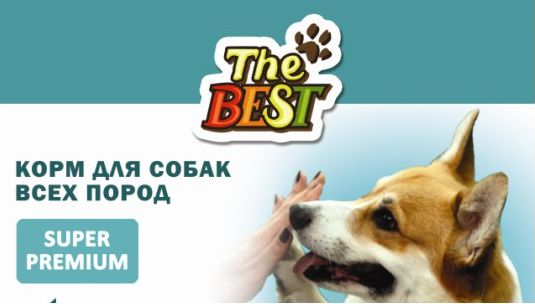 Зооцентр THE BEST, с привлечением ветеринарных специалистов и опытных технологов, разработал корм для собак всех пород.Производство корма осуществляется в Краснодарском крае на заводе с современным европейским оборудованием. Завод сотрудничает с ведущими российскими научными центрами-ВНИИ кормов им. В.Р. Вильямса, НИИ Пробиотиков и НЦ "Биохимические технологии", которые проводят исследования кормов и разрабатывают для их производства уникальные натуральные добавки.На всех этапах производства осуществляется многоступенчатый контроль, соблюдаются технологические условия и нормы безопасности, что гарантирует высокое качество выпускаемой продукции. Корма изготавливаются из свежего мяса, без ароматизаторов, красителей и усилителей вкуса, содержат только гиппоаллергенные злаковые и производятся в соответствии с ГОСТ 55453-2013.В составе нет сои, глютена и ГМО. В нашем ассортименте представлено четыре вида корма:• Говядина и рис*• Баранина и рис*• Белая рыба и рис*• Для щенков - белая рыба и говядина** c добавлением глюкозамина, хондроитина.ДЕРЕВЯГИНА ЕЛЕНАтел.8 926 0540039.e-mail: grgh1992@mail.ru